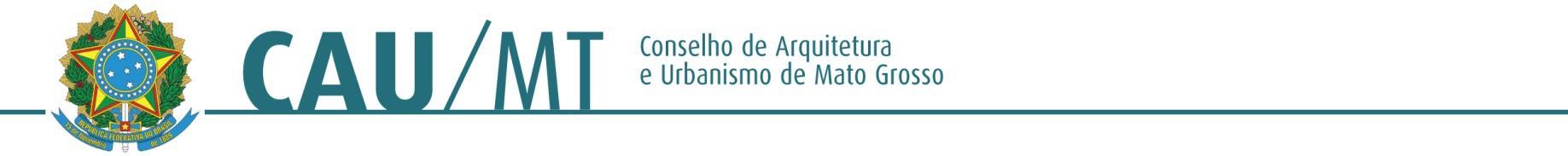 Comissão de Planejamento, Administração e Finanças do CAU/MT - 2016PROTOCOLO : 348492/2016INTERESSADO : CAU/MTASSUNTO: SOLICITAÇÃO DE MELHORIA AO AUXILIO ALIMENTAÇÃO 2016.DELIBERAÇÃO Nº 12/2016 – CAF-CAU/MTA Comissão de Planejamento, Administração e Finanças do CAU/MT– (CAF-CAU/MT), reunido ordinariamente em Cuiabá-MT, na sede do CAU/MT, no dia 15 de março de 2016, no uso das competências que lhe conferem o Art. 42 do Regimento Interno do CAU/MT, após análise do assunto em epígrafe; Considerando: o relato do conselheiro José da Costa Marques que após análise da proposta de melhoria salarial e outros benefícios aos funcionários do CAU/MT, relata ser favorável ao ajuste do auxilio alimentação retroativo ao mês de janeiro/2016, com índice de 11,30%  no valor de R$ 554,27 (quinhentos e cinquenta e  quatro reais e vinte e sete centavos);e Considerando: que a data base do reajuste salarial é no mês de janeiro, sendo Deliberado no mês de fevereiro e ficou o reajuste de melhoria  ao auxilio alimentação a ser  analisado no  mês  de março, encaminhamos a Comissão para sua deliberação.DELIBEROU: 1 - Aprovar o reajuste de melhoria do auxilio alimentação retroativo ao mês de janeiro/2016, com índíce do INPC 11,30% no valor de R$ 554,27 (quinhentos e cinquenta e quatro reais e vinte e sete centavos ). 2- Encaminhar a referida proposta para aprovação do Plenário do CAU/MT.Cuiabá - MT, 15 de março de 2016.ALTAIR MEDERIOS____________________________________Coordenador da CAF – CAU/MTJOSÉ DA COSTA MARQUJES_____________________________Coordenador Adjunto CARLOS ALBERTO OSEKO JUNIOR____________________________Conselheiro TitularELIANE DE CAMPOS  GOMES_________________________________Conselheira Titular